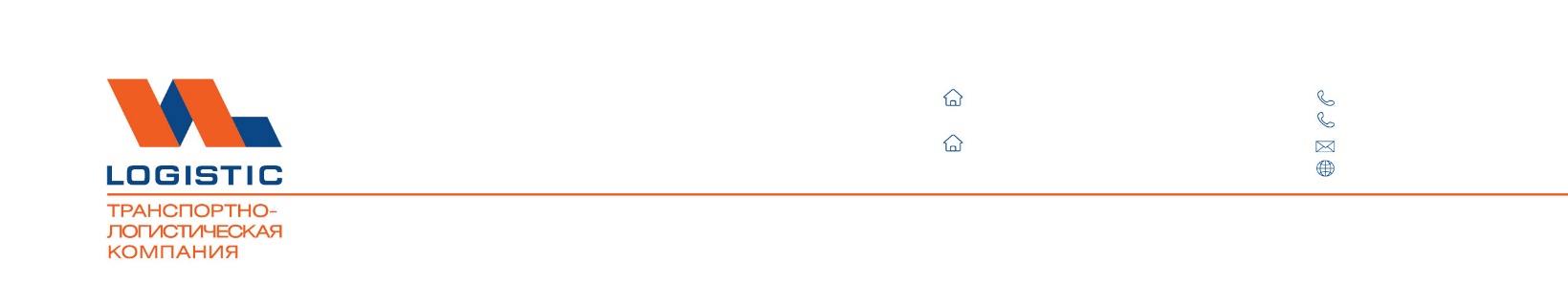 параметры принимаемого груза К ВОЗДУШНОЙ (авиа)ПЕРЕВОЗКЕ:Установленный авиационными нормами вес одного
кубического метра груза > или = 167 кг, если вес одного куб. метра груза < 167 кг, то он рассчитывается по формуле Д*Ш*В см / 6000 = объемный вес в кг).Установленный авиационными нормами вес одного
кубического метра груза > или = 167 кг, если вес одного куб. метра груза < 167 кг, то он рассчитывается по формуле Д*Ш*В см / 6000 = объемный вес в кг).Установленный авиационными нормами вес одного
кубического метра груза > или = 167 кг, если вес одного куб. метра груза < 167 кг, то он рассчитывается по формуле Д*Ш*В см / 6000 = объемный вес в кг).Установленный авиационными нормами вес одного
кубического метра груза > или = 167 кг, если вес одного куб. метра груза < 167 кг, то он рассчитывается по формуле Д*Ш*В см / 6000 = объемный вес в кг).Установленный авиационными нормами вес одного
кубического метра груза > или = 167 кг, если вес одного куб. метра груза < 167 кг, то он рассчитывается по формуле Д*Ш*В см / 6000 = объемный вес в кг).Установленный авиационными нормами вес одного
кубического метра груза > или = 167 кг, если вес одного куб. метра груза < 167 кг, то он рассчитывается по формуле Д*Ш*В см / 6000 = объемный вес в кг).Установленный авиационными нормами вес одного
кубического метра груза > или = 167 кг, если вес одного куб. метра груза < 167 кг, то он рассчитывается по формуле Д*Ш*В см / 6000 = объемный вес в кг).Если масса одного места > 80 кг или один из параметров по длине > 120 см, по ширине> 80 см, по высоте> 80 см, то тариф увеличивается на 35%. Если масса одного места > 200 кг, или хотя бы один параметр по длине > 300 см, по ширине >300 см, по высоте >140 см, или суммарная длина всех параметров одного места > 500 см, то такие грузы принимаются по согласованию.Грузовые места весом свыше 250 кг к авиаперевозке принимаются только на широкофюзеляжные типы ВС и по согласованию с менеджером в письменном виде и не позднее, чем за 48 часов до планируемой даты отправки груза.Если масса одного места > 80 кг или один из параметров по длине > 120 см, по ширине> 80 см, по высоте> 80 см, то тариф увеличивается на 35%. Если масса одного места > 200 кг, или хотя бы один параметр по длине > 300 см, по ширине >300 см, по высоте >140 см, или суммарная длина всех параметров одного места > 500 см, то такие грузы принимаются по согласованию.Грузовые места весом свыше 250 кг к авиаперевозке принимаются только на широкофюзеляжные типы ВС и по согласованию с менеджером в письменном виде и не позднее, чем за 48 часов до планируемой даты отправки груза.Если масса одного места > 80 кг или один из параметров по длине > 120 см, по ширине> 80 см, по высоте> 80 см, то тариф увеличивается на 35%. Если масса одного места > 200 кг, или хотя бы один параметр по длине > 300 см, по ширине >300 см, по высоте >140 см, или суммарная длина всех параметров одного места > 500 см, то такие грузы принимаются по согласованию.Грузовые места весом свыше 250 кг к авиаперевозке принимаются только на широкофюзеляжные типы ВС и по согласованию с менеджером в письменном виде и не позднее, чем за 48 часов до планируемой даты отправки груза.Если масса одного места > 80 кг или один из параметров по длине > 120 см, по ширине> 80 см, по высоте> 80 см, то тариф увеличивается на 35%. Если масса одного места > 200 кг, или хотя бы один параметр по длине > 300 см, по ширине >300 см, по высоте >140 см, или суммарная длина всех параметров одного места > 500 см, то такие грузы принимаются по согласованию.Грузовые места весом свыше 250 кг к авиаперевозке принимаются только на широкофюзеляжные типы ВС и по согласованию с менеджером в письменном виде и не позднее, чем за 48 часов до планируемой даты отправки груза.Если масса одного места > 80 кг или один из параметров по длине > 120 см, по ширине> 80 см, по высоте> 80 см, то тариф увеличивается на 35%. Если масса одного места > 200 кг, или хотя бы один параметр по длине > 300 см, по ширине >300 см, по высоте >140 см, или суммарная длина всех параметров одного места > 500 см, то такие грузы принимаются по согласованию.Грузовые места весом свыше 250 кг к авиаперевозке принимаются только на широкофюзеляжные типы ВС и по согласованию с менеджером в письменном виде и не позднее, чем за 48 часов до планируемой даты отправки груза.